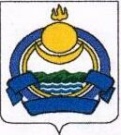 МУНИЦИПАЛЬНОЕ ОБРАЗОВАНИЕСЕЛЬСКОЕ ПОСЕЛЕНИЕ «СЕЛЕНДУМА»СЕЛЕНГИНСКОГО РАЙОНАРЕСПУБЛИКИ БУРЯТИЯСОВЕТ ДЕПУТАТОВ  ТРЕТЬЕГО  СОЗЫВАпервая  сессияРЕШЕНИЕ   с. Селендума                                           № 4                         «05» октября 2023 г. «О начале процедуры формирования конкурсной комиссии по проведению конкурса по отбору кандидатур на должность главы муниципального образования сельское поселение «Селендума»Руководствуясь Федеральным законом от 06.10.2003 N 131-ФЗ "Об общих принципах организации местного самоуправления в Российской Федерации", Законом Республики Бурятия «Об организации местного самоуправления в Республике Бурятия», в соответствии с Уставом муниципального образования сельское поселение «Селендума» Селенгинского района Республики Бурятия,  Положением о порядке проведения конкурса по отбору кандидатур на должность главы муниципального образования сельское поселение «Селендума», Совет депутатов муниципального образования сельское поселение «Селендума»,  решил:Начать процедуру формирования конкурсной комиссии по проведению конкурса по отбору кандидатур на должность главы муниципального образования сельское поселение «Селендума» (далее – конкурсная комиссия).Прием предложений для включения кандидатов в состав конкурсной комиссии осуществляется Советом депутатов МО СП «Селендума» с 06.10.2023 по 21.10.2023 по адресу: с. Селендума, ул. Фрунзе, д.19, тел. (30145) 97-410 в соответствии с разделом 4 Положения «О порядке проведения конкурса по отбору кандидатур на должность Главы муниципального образования сельское поселение «Селендума» Селенгинского района Республики Бурятия».3. Уведомить главу муниципального образования «Селенгинский район» (С.Д. Гармаева) о начале процедуры формирования конкурсной комиссии.4. Настоящее решение вступает в силу с момента его принятия.5. Опубликовать в районной газете «Селенга» и на официальном сайте Администрации МО «Селенгинский район»5. Контроль за исполнением настоящего решения возложить на главу муниципального образования сельское поселение «Селендума». Глава муниципального образованиясельское поселение «Селендума»	                                                         Ц.Б.Буянтуев			             Председатель Совета депутатов                                                              В.Н.Дашиева муниципального образованиясельское поселение «Селендума»	